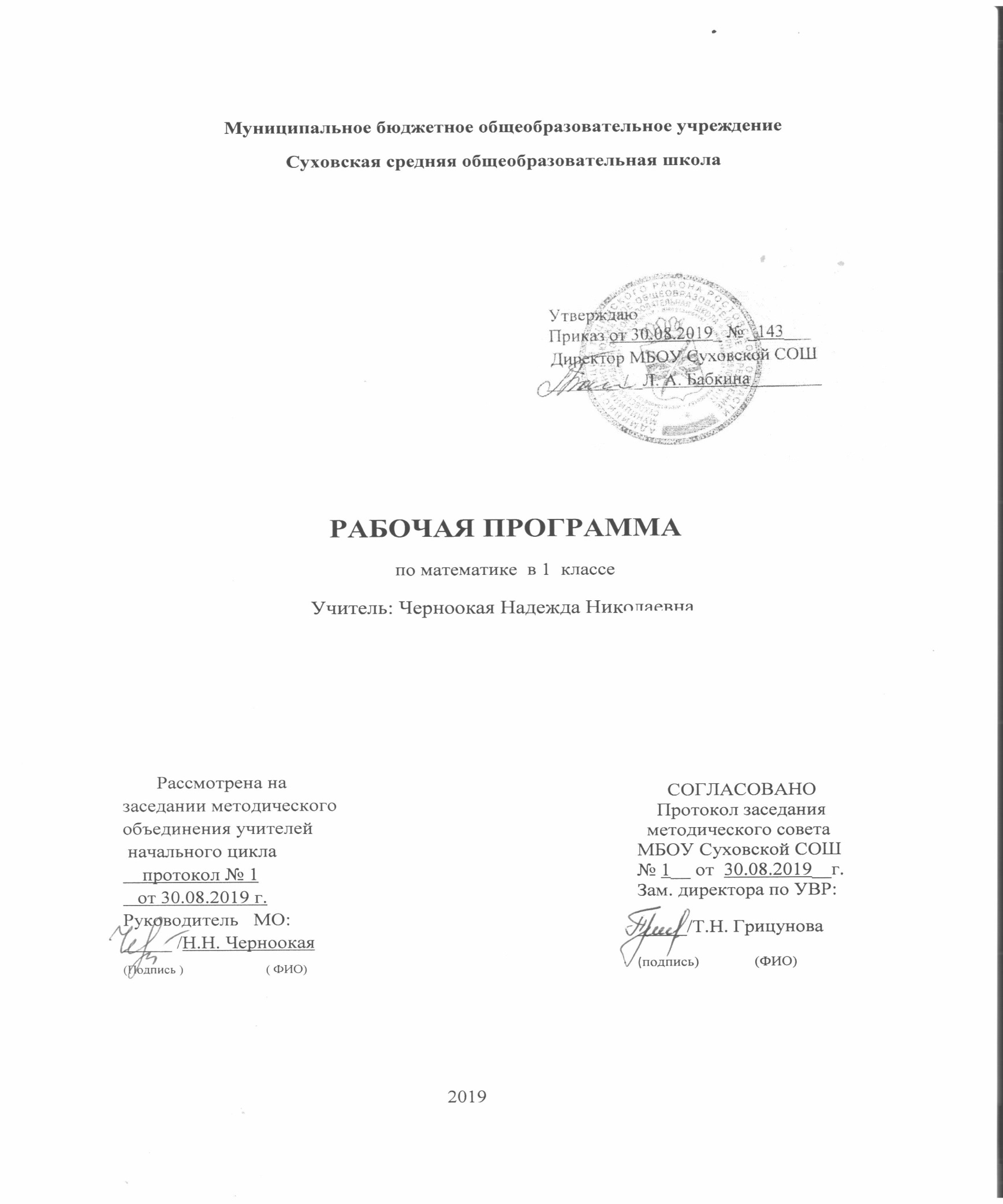 СодержаниеТекущий контроль успеваемости по математике в 1 классе проводится в целях:•	постоянного мониторинга учебных достижений обучающихся  в течение учебного года, в соответствии с требованиями соответствующего                        федерального государственного образовательного стандарта общего образования;•	определения уровня сформированности личностных, метапредметных,  предметных результатов;•	определения направлений индивидуальной работы с обучающимися;•	оценки индивидуальных образовательных достижений обучающихся и динамики их роста в течение учебного года;•	 выявления индивидуально значимых и иных факторов (обстоятельств), способствующих или препятствующих достижению обучающимися планируемых образовательных результатов освоения соответствующей основной общеобразовательной программы.Формами текущего контроля являются:письменные работы (проверочные работы)метапредметные  диагностические работыустный опросТак как в первом классе исключается система балльного (отметочного) оценивания, успешность усвоения программ первоклассниками характеризуется качественной оценкойВ программу введены уроки регионального компонента, содержание упражнений и заданий и составляет  не менее 10%  от общего  материала.В течение учебного года возможна корректировка распределения часов по темам и изменение даты проведения уроков (в том числе контрольных работ) с учетом хода усвоения учебного материала обучающимися или в связи с другими объективными причинами. Планируемые результаты освоения учебного предмета У обучающегося будут сформированы:Место курса в учебном планеФедеральный базисный учебный план для образовательных учреждений Российской Федерации предусматривает обязательное изучение математики на этапе начального образования в 1 классе в объёме 132 часов ( 4 ч в неделю) согласно календарному учебному графику и расписанию уроков на 2019-2020 учебный год в МБОУ Суховская СОШ  курс программы реализуется за 131 час. Учебный материал изучается в полном объёме.Содержание учебного предмета1.Сравнение предметов  и групп предметов. Пространственные и временные представления  (8 часов)Сравнение предметов по размеру (больше – меньше, выше – ниже, длиннее – короче) и форме (круглый, квадратный, треугольный и др.), по цвету, составу, действию .Пространственные представления, взаимное расположение предметов: вверху, внизу (выше, ниже), слева, справа левее, правее), перед, за, между, рядом. Направления движения: слева направо, справа налево, верху вниз, снизу вверх. Временные представления: сначала, потом, до, после, раньше, позже. Сравнение групп предметов: больше, меньше, столько же, больше (меньше) на … .Практическая работа: Сравнение предметов по размеру (больше – меньше, выше – ниже, длиннее – короче) и форме (круглый, квадратный, треугольный),  по цвету, составу, действию.2.Числа от 1 до10. Нумерация (28 часов)Названия, последовательность и обозначение чисел от 1 до 10. Счет реальных предметов и их изображений, движений, звуков и др. Получение числа прибавлением 1 к предыдущему числу, вычитанием 1 из числа, непосредственно следующего за ним при счете. Число 0. Его получение и обозначение. Сравнение чисел. Равенство, неравенство. Знаки > (больше), < (меньше), = (равно). Состав чисел 2, 3, 4, 5. Монеты в  1 р., 2 р., 5 р., 1 к., 5 к., 10 к.  Точка. Линии: кривая, прямая. Луч. Отрезок. Ломаная. Многоугольник, виды многоугольников. Углы, виды углов, вершины, стороны многоугольника.  Длина отрезка. Сантиметр. Решение задач в одно действие на сложение и вычитание (на основе счета предметов).     Практическая работа: Сравнение длин отрезков (на глаз, наложением, при помощи линейки с делениями); измерение длины отрезка, построение отрезка заданной длины.3.Числа от 1 до10. Сложение и вычитание (59 часов) Конкретный смысл и названия действий сложения и вычитания. Знаки + (плюс), – (минус), = (равно). Названия компонентов и результатов сложения и вычитания (их использование при чтении и записи числовых выражений). Нахождение значений числовых выражений в 1 – 2 действия без скобок. Переместительное свойство сложения.                                                                                           Приемы вычислений: а) при сложении – прибавление числа по частям, перестановка чисел; б) при вычитании – вычитание числа по частям и вычитание на основе знания соответствующего случая сложения.                                                                                                                                                                                        Таблица сложения в пределах 10. Соответствующие случаи вычитания. Сложение и вычитание с числом 0.                                                                                                                                   Нахождение числа, которое на несколько единиц больше или меньше данного. Решение задач в одно действие на сложение и вычитание. Точка. Линии: кривая, прямая. Луч. Отрезок. Ломаная. Многоугольник, виды многоугольников. Углы, виды углов, вершины, стороны многоугольника.  Длина отрезка. Сантиметр. Решение задач в одно действие на сложение и вычитание (на основе счета предметов).      4.Числа от 11 до 20. Нумерация( 14 часов)Нумерация Названия и последовательность чисел от 1 до 20. Десятичный состав чисел от 11 до 20. Чтение и запись чисел от 11 до 20. Сравнение чисел.Счет десятками до 100. Сложение и вычитание вида 10 + 7, 17 – 7, 17 – 10.Сравнение чисел с помощью вычитания.                                                                                                                         Единица времени: час. Определение времени по часам с точностью до часа, минут. Единицы длины: сантиметр, дециметр, миллиметр. Соотношение между ними. Единица массы: килограмм. Единица вместимости: литр.                                                                                                                                             Практическая работа: Единицы длины. Построение отрезков заданной длины.Табличное сложение и вычитание (20 часов)Сложение двух однозначных чисел, сумма которых больше чем 10, с использованием изученных приемов вычислений.                                                                                                                                                                 Таблица сложения и соответствующие случаи вычитания. Решение задач в 1– 2 действия на сложение и вычитание.                                                           Календарно-тематическое планированиеНаименование рабочей программы Аннотация к рабочей программеРабочая программа по предмету « Математика»Класс «1»ФГОС НООРабочая программа составлена на основе:- федерального государственного образовательного стандарта начального общего образования;                                                                       -примерной программы по математике  (М.: «Просвещение», 2015), предметной линии УМК «Школа России» основной образовательной программы начальной школы  на 2019-2020 учебный год.- федерального перечня учебников, рекомендованных  Министерством образования и науки РФ к использованию при реализации имеющих государственную аккредитацию образовательных программ начального общего, основного общего, среднего общего образования на 2019 – 2020 учебный год; - примерного учебного плана для образовательных учреждений Ростовской области на 2019 – 2020 учебный год, реализующих основные общеобразовательные программы;- учебного плана МБОУ Суховской СОШ на 2019-2020 учебный год;- требований Основной образовательной программы начального общего образования  МБОУ Суховской СОШ;- положения о рабочей программе МБОУ Суховской СОШРабочая программа по предмету « Математика»Класс «1»ФГОС НООУчебник: М.И. Моро, С. И. Волкова. С. В. Степанова  «Математика» 1 класс.  Издательство «Просвещение», 2011 г.. Рабочая программа по предмету « Математика»Класс «1»ФГОС НООКоличество   часов:  рабочая программа рассчитана на 4 учебных часа  в неделю, общий объем – 132 часов  в год.№ урокаДата урокаТема урокаРегиональный компонент8.12.09.Закрепление знаний по теме «Сравнение предметов и групп  предметов». “Любимый поселок  и математические задачи”17.30.09.Страничка для любознательных. Делу время -потехе час.Детские игры и забавы «юных казачат»35.07.11.Странички для любознательных.“Любимый поселок  и математические задачи”36.28.11.Что узнали. Чему научились.“Любимый поселок  и математические задачи”42.20.11.Задача.Делу время -потехе час.Детские игры и забавы «юных казачат»52.09.12.Сравнение длин отрезков. Закрепление.Региональный компонент в содержании задач69.20.01.Закрепление. Решение задач на сравнение.Региональный компонент в содержании задач75.29.01.Применение переместительного свойства сложения.Региональный компонент в содержании задач85.24.02.Уменьшаемое. Вычитаемое. Разность. Региональный компонент в содержании задач95.11.03.Связь сложения и вычитания.Региональный компонент в содержании задач99.18.04Дециметр.Единицы измерения массы на Дону118.05.05.Закрепление. Табличное сложение в пределах 20.Региональный компонент в содержании задач128.25.05.Табличное сложение и вычитание чисел. Закрепление.Региональный компонент в содержании задачЛичностные уудЛичностные ууд- осознание себя как школьника– представление о причинах успеха в учебе;– общее представление о моральных нормах поведения;–уважение к мыслям и настроениям другого человека, доброжелательное отношение к людям.Метапредметные  результатыМетапредметные  результатыРегулятивные уудРегулятивные уудОбучающийся научится:- принимать учебную задачу, соответствующую этапу обучения;– понимать выделенные учителем ориентиры действия в учебном материале;– адекватно воспринимать предложения учителя;– проговаривать вслух последовательность производимыхдействий, составляющих основу осваиваемой деятельности;– осуществлять первоначальный контроль своего участия в доступных видах познавательной деятельности;– оценивать совместно с учителем результат своих действий, вносить соответствующие коррективы под руководством учителя.Коммуникативные уудКоммуникативные уудОбучающийся научится:– принимать участие в работе парами и группами;– воспринимать различные точки зрения;– воспринимать мнение других людей о математических явлениях;– понимать необходимость использования правил вежливости;– использовать простые речевые средства;– контролировать свои действия в классе;– понимать задаваемые вопросы. – выражать свою точку зрения;– строить понятные для партнера высказывания;– адекватно использовать средства устного общения.Познавательные   ууд:Познавательные   ууд:Обучающийся научится: ориентироваться в информационном материале учебника, осуществлять поиск необходимой информации при работе с учебником;– использовать рисуночные и простые символические варианты математической записи;– читать простое схематическое изображение;- понимать информацию в знаково-символической форме в простейших случаях, под руководством учителя кодировать информацию (с использованием 2–5 знаков или символов,1–2 операций);– на основе кодирования строить простейшие модели математических понятий;– проводить сравнение(по одному из оснований, наглядное и по представлению);– выделять в явленияхнесколько признаков, атакже различать существенные и несущественные признаки (для изученных математических понятий);– под руководством учителя проводить классификацию изучаемых объектов (проводитьразбиение объектов на группы по выделенному основанию);– под руководством учителя проводить аналогию;– строить простейшие индуктивные и дедуктивные рассуждения;– понимать отношения между понятиями (родовидовые, причинно-следственные).Чтение. Работа с текстом Работа с текстом: поиск информации и понимание прочитанного.Обучающийся научится:определять тему и главную мысль текста;делить тексты на смысловые части,вычленять содержащиеся в тексте основные события и устанавливать их последовательность; упорядочивать информацию по заданному основанию;                                                                                                                                                                                 Работа с текстом: преобразование и интерпретация информации.          Обучающийся  научится:пересказывать текст;формулировать несложные выводы, основываясь на тексте; находить аргументы, подтверждающие вывод;составлять на основании текста небольшое монологическое высказывание, отвечая на поставленный вопрос.Работа с текстом: оценка информации. Обучающийся  научится:высказывать оценочные суждения и свою точку зрения о прочитанном тексте;на основе имеющихся знаний, жизненного опыта подвергать сомнению достоверность прочитанного, обнаруживать недостоверность получаемых сведений, пробелы в информации и находить пути восполнения этих пробелов;участвовать в учебном диалоге при обсуждении прочитанного или прослушанного текста.	Формирование ИКТ компетентности обучающихся Знакомство со средствами ИКТ, гигиена работы с компьютером.Обучающийся научится:использовать безопасные для органов зрения, нервной системы, опорнодвигательного аппарата эргономичные приемы работы с компьютером и другими средствами ИКТ; выполнять компенсирующие физические упражнения (минизарядку);	Технология ввода информации в компьютер: ввод текста, запись звука, изображения, цифровых данных.Выпускник научится:рисовать (создавать простые изображения)на графическом планшете;                                                             Предметные планируемые результаты                                                             Предметные планируемые результаты                                                                                             Числа и величины                                                                                             Числа и величиныОбучающийся научится:Обучающийся получит возможность научиться:– различать понятия «число» и «цифра»;– читать числа первых двух десятков и круглых двузначных чисел, записывать их с помощью цифр;– сравнивать изученные числа с помощью знаков больше (>), меньше (<), равно (=);– понимать и использовать термины «равенство» и «неравенство»;– упорядочивать натуральные числа и число «нуль» в соответствии с указанным порядком– образовывать числа первых четырех десятков;– использовать термины равенство и неравенствоПо разделу «Арифметические действия»По разделу «Арифметические действия»Обучающийся научится:Обучающийся получит возможность научиться:– понимать и использовать знаки, связанные со сложением и вычитанием;– выполнять сложение и вычитание однозначных чисел без перехода через десяток на уровне автоматического навыка;– применять таблицу сложения в пределах получения числа 20.– понимать и использовать терминологию сложения и вычитания;– применять переместительное свойство сложения;– выполнять сложение и вычитание с переходом через десяток в пределах двух десятков;– выделять неизвестный компонент сложения или вычитания и находить его значение;– понимать и использовать термины «выражение» и «значение выражения», находить значения выражений в одно-два действия;– составлять выражения в одно-два действия по описанию в задании;– устанавливать порядок действий в выражениях со скобками и без скобок, содержащих два действия;– сравнивать, проверять, исправлять выполнение действий в предлагаемых заданиях.Работа с текстовыми задачамиРабота с текстовыми задачамиОбучающийся научится:Обучающийся получит возможность научиться:– восстанавливать сюжет по серии рисунков;– составлять по рисунку или серии рисунков связный математический рассказ;– изменять математический рассказ в зависимости от выбора недостающего рисунка;– различать математический рассказ и задачу;– составлять задачу по рисункам;– дополнять текст до задачи;– выбирать действие для решения задач, в том числе содержащих отношения «больше на …», «меньше на …»;– составлять задачу по рисунку, краткой записи, схеме, числовому выражению.– рассматривать один и тот же рисунок с разных точек зрения и составлять по нему разные математические рассказы;– соотносить содержание задачи и схему к ней, составлять по текстузадачи схему и, обратно, по схеме составлять задачу;– составлять разные задачи по предлагаемым рисункам, схемам, выполненному решению;– рассматривать разные варианты решения задачи, дополнения текста до задачи, выбирать из них правильные, исправлять неверные.Пространственные отношения. Геометрические фигурыПространственные отношения. Геометрические фигурыОбучающийся научится:Обучающийся получит возможность научиться:– распознавать  геометрические фигуры: точка, линия, прямая, ломаная, луч, отрезок, многоугольник, треугольник, квадрат, круг;– изображать прямые, лучи, отрезки, ломаные, углы;– обозначать знакомые геометрические фигуры буквами латинского алфавита.– распознавать различные виды углов с помощью угольника:  прямые, острые и тупые;– распознавать геометрические тела: шар, куб;– находить в окружающем мире предметы и части предметов, похожие по форме на шар, куб.Геометрические величиныГеометрические величиныОбучающийся научится:Обучающийся получит возможность научиться:– определять длину данного отрезка с помощью измерительной линейки;– строить отрезки заданной длины с помощью измерительной линейки– применять единицы длины: метр (м), дециметр (дм), сантиметр(см) и соотношениямежду ними: 10 см = 1 дм, 10 дм = 1 м;– выражать длину отрезка, используя разные единицы ее измерения (например, 2 дм и 20 см, 1 м 3 дм и 13 дм).Работа с информациейРабота с информациейОбучающийся научится:Обучающийся получит возможность научиться:– получать информацию из рисунка, текста, схемы, практической ситуации и интерпретироватьее в виде текста задачи, числового выражения, схемы, чертежа;– дополнять группу объектов в соответствии с выявленной закономерностью;– изменять объект в соответствии с закономерностью, указанной в схеме.– читать простейшие готовые таблицы;– читать простейшие столбчатые диаграммы.№ урокаДатаДатаРаздел, тема урока, количество часов№ урокапо планупофактуРаздел, тема урока, количество часовСравнение предметов  и групп предметов. Пространственные и временные представления . 8часовСравнение предметов  и групп предметов. Пространственные и временные представления . 8часовСравнение предметов  и групп предметов. Пространственные и временные представления . 8часовСравнение предметов  и групп предметов. Пространственные и временные представления . 8часов102.09.Роль математики в жизни людей и общества.203.09.Счёт предметов.304.09.Верху. Внизу. Слева. Справа. Урок-игра.405.09.Раньше. Позже. Сначала. Потом.509.09.Столько же. Больше. Меньше.610.09.На сколько больше? На сколько меньше?711.09.На сколько больше? На сколько меньше? Закрепление.812.09. Сравнение групп предметов. Числа от 1 до 10 . Нумерация. 28часов.Числа от 1 до 10 . Нумерация. 28часов.Числа от 1 до 10 . Нумерация. 28часов.Числа от 1 до 10 . Нумерация. 28часов.916.09.Много.Один. Урок-игра.1017.09.Число и цифра 2.1118.09.Число и цифра 3. Урок-игра.1219.09.Знаки: +, –, =.1323.09.Число и цифра 4.1424.09.Длиннее. Короче.1525.09. Число и цифра 51626.09.Числа от 1 до 5. Состав числа 5.1730.09.Страничка для любознательных. 1801.10.Точка. Кривая линия. Прямая линия. Отрезок. Луч.1902.10.Ломаная линия.2003.10.Закрепление знаний по теме «Числа от 1 до 5. Состав чисел 2–5».2107.10.Урок-игра. Знаки: <(больше),> (меньше), = (равно).2208.10.Равенство, неравенство.2309.10.Многоугольник. Урок-игра.2410.10.Числа 6 и 7. Письмо цифры 6.2514.10.Числа 6 и7. Письмо цифры 72615.10.Числа 8 и 9. Письмо цифры 82716.10.Числа 8 и 9. Письмо цифры 92817.10.Число 10.2921.10.Числа от 1 до 10. Повторение изученного.3022.10.Наши проекты. Числа от 1 до 103123.10.Сантиметр. Урок-игра.3224.10.Увеличить на.. Уменьшить на…3305.11Число 0. Урок-игра.3406.11.Сложение и вычитание с числом 0.3507.11.Странички для любознательных.3611.11.Что узнали. Чему научились.Числа от 1 до 10. Сложение и вычитание. 59 часов.Числа от 1 до 10. Сложение и вычитание. 59 часов.Числа от 1 до 10. Сложение и вычитание. 59 часов.Числа от 1 до 10. Сложение и вычитание. 59 часов.3712.11.Защита проектов «Кто придумал цифры».3813.11.Прибавить и вычесть число 1.3914.11.Сложение и вычитание вида       +1+1,       -1-14018.11.Прибавить и вычесть число 2.4119.11.Слагаемые. Сумма.4220.11.Задача.4321.11.Составление задачи по рисунку.4425.11.Таблицы сложения и вычитания с числом 24526.11.Присчитывание и отсчитывание по 2.4627.11.Задачи на увеличение (уменьшение0 на несколько единиц.4728.11.Странички для любознательных.4802.12.Что узнали. Чему научились.4903.12.Странички для любознательных.5004.12.Сложение и вычитание вида       +3,      -35105.12. Прибавление и вычитание числа 3.5209.12.Сравнение длин отрезков. Закрепление.5310.12.Таблица сложения и вычитания с числом 3.5411.12.Присчитывание и отсчитывание по 3.5512.12.Решение простых задач.5616.12.Решение текстовых задач.5717.12.Решение текстовых задач. Закрепление5818.12.Что узнали. Чему научились.5919.12.Закрепление знаний по теме «Прибавить и вычесть  число 3».6023.12.Таблица сложения и вычитания с числом 3.Повторение.6124.12.Решение задач изученных видов.6225.12.Прибавить и вычесть числа 1, 2, 3. Решение задач.6326.12.Решение простых задач. Закрепление.6430.12.Решение задач и выражений. Повторение.6513.01.Сложение и вычитание чисел первого десятка. Состав чисел 7, 8,9.6614.01.Задачи на увеличение числа на несколько единиц.6715.01.Задачи на уменьшение числа на несколько единиц.6816.01.Сложение и вычитание вида       +4,      -46920.01.Закрепление. Решение задач на сравнение.7021.01.На сколько больше? На сколько меньше?7122.01.Решение задач на сравнение.7223.01.Таблица сложения и вычитания с числом 4.7327.01.Решение простых задач.7428.01.Перестановка слагаемых.7529.01.Применение  переместительного свойства сложения.7630.01.Таблицы для случаев вида      +5,6,7,8,9.7703.02.Состав чисел в пределах 10.7804.02.Состав чисел в пределах  10. Закрепление.7905.02.Решение задач. Закрепление.8006.02.Что узнали. Чему научились.8117.02.Решение задач и выражений. Повторение.8218.02.Связь между суммой и слагаемыми.8319.02.Связь между суммой и слагаемыми. Закрепление.8420.02.Подготовка к введению задач в 2 действия.8524.02.Уменьшаемое. Вычитаемое. Разность. 8625.02.Вычитание из чисел 6, 7. 8726.02.Закрепление приёма вычислений вида 6-     , 7-     .8827.02.Вычитание из чисел 8, 9. 8902.03.Закрепление приема вычислений вида  8-     ,9-9003.03.Вычитание вида 10-     9104.03.Закрепление. Решение задач.9205.03.Килограмм. 9309.03.Литр. 9410.03.Что узнали. Чему научились.9511.03.Связь сложения и вычитания.Числа от 11 до 20. Нумерация. 14часовЧисла от 11 до 20. Нумерация. 14часовЧисла от 11 до 20. Нумерация. 14часовЧисла от 11 до 20. Нумерация. 14часов9612.03.Нумерация и последовательность чисел от 11 до 20.9716.03.Образование чисел второго десятка.9817.03.Запись и чтение чисел второго десятка.9918.04.Дециметр.10019.04.Сложение и вычитание вида 10+7, 17- 7,17-10.10101.04.Сложение и вычитание вида 10+7, 17- 7,17-10.Закрепление.10202.04.Странички для любознательных.10306.04.Что узнали. Чему научились.10407.04.Повторение. Сложение и вычитание в пределах 20.10508.04.Сложение и вычитание без перехода через десяток. Повторение.10609.04.Подготовка к решению задач в два действия.10713.04.Подготовка к решению задач в два действия. Закрепление.10814.04.Составная задача.10915.04.Учимся решать составные задачи.Табличное сложение и вычитание 22часовТабличное сложение и вычитание 22часовТабличное сложение и вычитание 22часовТабличное сложение и вычитание 22часов11016.04.Общий прием сложения однозначных чисел с переходом через десяток.11120.04.Сложение однозначных чисел с переходом через десяток вида       +2,    +3 .11221.04.Сложение однозначных чисел с переходом через десяток вида       +4.11322.04.Сложение однозначных чисел с переходом через десяток вида       +5.11423.04.Итоговая проверочная работа.1час11527.04Анализ работ. Сложение однозначных чисел с переходом через десяток вида       +6.11628.04.Общие приёмы табличного вычитания с переходом через десяток.11729.04.Сложение однозначных чисел с переходом через десяток вида       +7.11830.04.Сложение однозначных чисел с переходом через десяток вида       +8,      	+9 .11904.05.Таблица сложения.12005.05.Закрепление. Табличное сложение в пределах 20.12106.05.Странички для любознательных.12207.05.Случаи вычитания 11 – .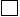 12311.05.Случаи вычитания12 – .12412.05.Случаи вычитания 13 – .12513.05.Случаи вычитания 14 – .1261405.Случаи вычитания 15 – .12718.05.Случаи вычитания 16 – .12819.05.Случаи вычитания 17 – ,18 – .129-13013120.05.22.0525.05Табличное сложение и вычитание чисел. Закрепление.